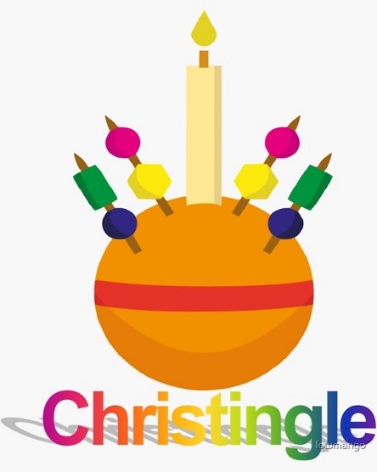 St Michael’s Framlingham The Christingle – A Tales with Toast Special!On Sunday 31st January at 4.00 pm we are inviting you to a Tales with Toast Christingle Special as we come to the end of the Christmas season. As we are in lockdown this is going to have to be different! We are not able to deliver things just now so we will need you as families to gather the things needed to help us tell the Christingle StoryYou will need for each ChristingleAn orange or tangerineA Piece of red ribbon, tape or thread.Four cocktail sticksSome sweets and/or small pieces of fruit.A drawing pinBefore we meet you will need to make a paper candle and you can find out how to do this herehttps://youtu.be/w00dPnMTprcOn the day place sweets and/or fruit on each cocktail stick.Then you are ready and together we can tell the story of the Christingle!!On the day, join us at 4.00 pm We are really looking forward to seeing you!FOR THE ZOOM LINK TO JOIN PLEASE EMAIL framlinghamrectory@btinternet.com 